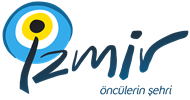 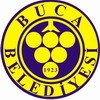 İMAR VE BAYINDIRLIK KOMİSYONU KARAR ÖZETİ İstem Komisyonumuzca incelenmiş olup;Kuruçeşme Mahallesi, 205/51 Sokağın, İnönü Mahallesi, 677/19 Sokağın ve Kaynaklar Mahallesi, Atatürk Caddesi’nin Planlı Alanlar Tip Yönetmeliği’nin 19. Maddesinin f-1 bendi gereğince,  zemin katta Yol Boyu Ticaret Teşekkül etmiş olarak belirlenmesinin talep edildiği,	 Talep edilen Kuruçeşme Mahallesi, 205/51 Sokağın, İnönü Mahallesi, 677/19 Sokağın ve Kaynaklar Mahallesi, Atatürk Caddesi’nin yürürlükteki 1/1000 ölçekli Uygulama İmar Planı’nda “Ö.P.A (Özel Proje Alanı)” ve “Meydan” kullanım kararından itibaren “Tarımsal Niteliği Korunacak Alan” dışında “B.H.A (Sosyo-Kültürel Tesis)“ kullanım kararına kadar olan alanda mevcut ticaret teşekkülünün oluştuğu, yol genişliğinin bu tür kullanım kararına uygun olduğu tespit edildiğinden zemin katta Yol Boyu Ticaret Teşekkül etmiş olarak belirlenmesinin, KABULÜNE Komisyonumuzca oy birliğiyle karar verildi. (24.02.2020)	İlhan DALİmar ve Bayındırlık Komisyonu Başkanı   Ziya AKSU						                     Doğan SARIKAYA  Hüseyin DUYAN						         Hüseyin PAŞAOĞLU           